Fees:    $35.00 Seniors______          $15.00 Juniors______ ($10 goes to the Ulby and Bad Axe Cross Country teams in memory of Larry Kanaby) 10 km- Interval group start Sex       M       FPre-registration only through Skireg or through the shop prior to race day.Mail in registration should be sent to:PO Box 118Gaylord, Mi 49734Please make checks payable to Forbush Corner Nordic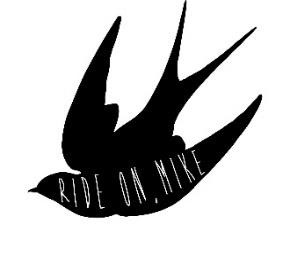 Michigan Cup Memorial Classic Race 2022 Registration Form 10 AM Sunday, February 5, 2023Forbush Corner, Frederic, MI 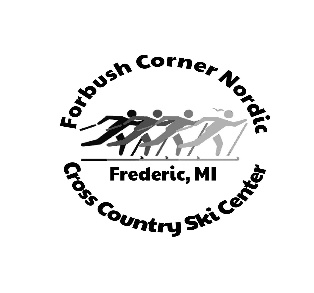 First Name _____________________________ 	Last Name 	____________________________ Address _____________________________________________________________________ City ____________________________ 	State ________ 	Zip 	___________________ Country ____________________________ 	Phone   ________________________________ Email _____________________________________________________________________ Birthdate _____________________________        Age _______   Team ____________________ 